LEĢISLATĪVIE AKTI UN CITI DOKUMENTI"________________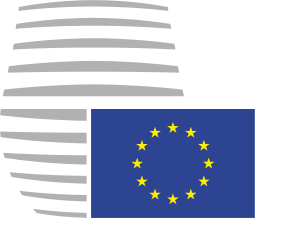 Eiropas SavienībasPadomeEiropas SavienībasPadomeBriselē, 2016. gada 12. oktobrī(OR. en)Starpiestāžu lieta:2016/0091 (NLE)Starpiestāžu lieta:2016/0091 (NLE)7621/16ADD 10WTO 84SERVICES 9COLAC 23Temats:Pievienošanās protokols Tirdzniecības nolīgumam starp Eiropas Savienību un tās dalībvalstīm, no vienas puses, un Kolumbiju un Peru, no otras puses, ar ko ņem vērā Ekvadoras pievienošanosNANDINA 2007AprakstsPamatlikmeKategorijaPiezīmes8474391000- - - īpaši keramikas rūpniecībai008474392000- - - lējumu smilšu maisītāji15108474399000- - - citādi1058474801000- - mašīnas keramikas pastas aglomerēšanai, veidošanai vai formēšanai558474802000- - iekārtas liešanas veidņu formēšanai no smiltīm508474803000- - gatavo betona izstrādājumu veidošanai1058474809000- - citādi1058474900000- daļas508475100000- mašīnas elektrisko spuldžu, elektronisko, elektronstaru un gāzizlādes lampu, cauruļu, vārstu vai zibspuldžu montēšanai stikla kolbās508475210000- - mašīnas optisko šķiedru un to sagatavju izgatavošanai508475290000- - citādas008475900000- daļas508476210000- - ar sildīšanas vai dzesēšanas ierīcēm008476290000- - citādi508476810000- - ar sildīšanas vai dzesēšanas ierīcēm508476890000- - citādi508476900000- daļas508477100000- iesmidzināšanas liešanas mašīnas008477200000- ekstrūderi008477300000- pneimoveidošanas mašīnas008477400000- vakuumveidošanas un citādas termiskās veidošanas mašīnas008477510000- - pneimatisko riepu protektoru liešanai vai atjaunošanai vai pneimatisko riepu kameru liešanai vai citādai formēšanai008477591000- - - hidrauliskās preses kompresijas formēšanai508477599000- - - citādi508477800000- citādas mašīnas008477900000- daļas008478101000- - filtru iestrādei cigaretēs008478109000- - citādi008478900000- daļas008479100000- iekārtas publiskiem darbiem, būvniecībai un tamlīdzīgiem darbiem558479201000- - ekstrakcijai008479209000- - citādi008479300000- preses kokskaidu vai kokšķiedru plātņu vai citu šķiedrmateriālu plātņu izgatavošanai un citas mašīnas koksnes vai korķa apstrādei008479400000- mašīnas virvju vai trošu izgatavošanai008479500000- rūpnieciskie roboti, kas citur nav minēti un iekļauti008479600000- gaisa dzesētāji, kuros izmanto iztvaikošanu008479810000- - metāla apstrādei, ieskaitot mašīnas stieples tīšanai elektrospolēs508479820000- - iekārtas jaukšanai, mīcīšanai, drupināšanai, malšanai, sijāšanai, homogenizēšanai, emulģēšanai un maisīšanai5108479891000- - - ziepju rūpniecībai008479892000- - - gaisa mitrinātāji un mitruma aizvadītāji (izņemot iekārtas, kas minētas pozīcijā 8415 vai 8424)1008479893000- - - sūkņveida automātiskie iekārtu eļļotāji508479894000- - - naftas cauruļvadu un tamlīdzīgu sistēmu uzturēšanai15108479895000- - - priekšējā stikla tīrīšanas mehānismi ar piedziņu008479898000- - - preses508479899000- - - citādi15108479900000- daļas1508480100000- metālliešanas veidkastes5108480200000- kokiļu plātnes5108480300000- liešanas veiduļi1058480410000- - iesmidzināšanas vai kompresijas tipa508480490000- - citādas1058480500000- veidnes stiklam5108480600000- veidnes minerālu materiāliem008480711000- - - asmeņskuvekļu daļām558480719000- - - citādi558480790000- - citādas558481100000- redukcijas vārsti008481200000- eļļas hidraulisko vai pneimatisko transmisiju vārsti508481300000- kontroles pretvārsti508481400000- drošības vārsti008481801000- - krāni izmantošanai mājsaimniecībā20108481802000- - akas armatūras vārsti508481803000- - riepu ventiļi1558481804000- - sfēriskie vārsti008481805100- - - spiedienam 13,8 MPa vai vairāk1008481805900- - - citādi1058481806000- - citādi slēgvārsti558481807000- - caurplūdes ventiļi, kuru diametrs nepārsniedz 100 mm008481808000- - citādi solenoīda vārsti508481809100- - - dozatorvārsti1058481809900- - - citādi1058481901000- - korpusi akas armatūras vārstiem008481909000- - citādi008482100000- lodīšu gultņi508482200000- koniskie rullīšu gultņi, ieskaitot konusu un konisko rullīšu komplektus008482300000- sfēriskie rullīšu gultņi008482400000- rullīšu adatgultņi008482500000- cilindrisko rullīšu gultņi008482800000- citādi, ieskaitot kombinētos lodīšu/rullīšu gultņus008482910000- - lodītes, adatas un rullīši008482990000- - citādas008483101000- - gaisa kuģu dzinējiem508483109100- - - kloķvārpstas008483109200- - - sadales vārpstas008483109300- - - lokanās vārpstas008483109900- - - citādi008483200000- gultņu korpusi ar lodīšu vai rullīšu gultņiem008483301000- - gaisa kuģu dzinējiem008483309000- - citādi558483403000- - gaisa kuģu dzinējiem508483409100- - - pārnesumkārbas un citi ātruma regulatori558483409200- - - pārnesumi un sazobes, izņemot zobratus un citādus transmisijas elementus atsevišķi008483409900- - - citādi008483500000- spararati un skriemeļi, ieskaitot polispastus558483601000- - sajūgi008483609000- - citādi008483904000- - zobrati, ķēžrati un citi transmisijas elementi atsevišķi008483909000- - daļas508484100000- starplikas no kompozītmateriāliem558484200000- mehāniskie blīvslēgi508484900000- citādas508486100000- iekārtas un aparāti kristālu vai kristālos nesagrieztu pusvadītājplākšņu ražošanai008486200000- iekārtas un aparāti, pusvadītājierīču vai elektronisko integrālo shēmu ražošanai508486300000- iekārtas un aparatūra plakano ekrānu ražošanai008486400000- iekārtas un aparāti, kas minēti šīs nodaļas 9.C piezīmē008486900000- daļas un piederumi008487100000- kuģu vai laivu dzenskrūves un to lāpstiņas508487901000- - neautomātiskie eļļotāji1508487902000- - blīvslēgi (blīves vai aizturi)10108487909000- - citādas508501101000- - motori rotaļlietām10108501102000- - universālie motori508501109100- - - līdzstrāvas008501109200- - - maiņstrāvas, vienfāzes508501109300- - - maiņstrāvas, daudzfāzu508501201100- - - ar pārnesumkārbām un citādiem ātruma regulatoriem008501201900- - - citādi008501202100- - - ar pārnesumkārbām un citādiem ātruma regulatoriem008501202900- - - citādi508501311000- - - motori ar pārnesumkārbām un citādiem ātruma regulatoriem008501312000- - - citādi motori008501313000- - - līdzstrāvas ģeneratori008501321000- - - motori ar pārnesumkārbām un citādiem ātruma regulatoriem008501322100- - - - kuru jauda nepārsniedz 7,5 kW008501322900- - - - citādi008501324000- - - līdzstrāvas ģeneratori008501331000- - - motori ar pārnesumkārbām un citādiem ātruma regulatoriem008501332000- - - citādi motori008501333000- - - līdzstrāvas ģeneratori008501341000- - - motori ar pārnesumkārbām un citādiem ātruma regulatoriem008501342000- - - citādi motori008501343000- - - līdzstrāvas ģeneratori008501401100- - - ar pārnesumkārbām un citādiem ātruma regulatoriem008501401900- - - citādi008501402100- - - ar pārnesumkārbām un citādiem ātruma regulatoriem008501402900- - - citādi008501403100- - - ar pārnesumkārbām un citādiem ātruma regulatoriem008501403900- - - citādi008501404100- - - ar pārnesumkārbām un citādiem ātruma regulatoriem008501404900- - - citādi008501511000- - - ar pārnesumkārbām un citādiem ātruma regulatoriem008501519000- - - citādi008501521000- - - kuru jauda nepārsniedz 7,5 kW008501522000- - - kuru jauda pārsniedz 7,5 kW, bet nepārsniedz 18,5 kW008501523000- - - kuru jauda pārsniedz 18,5 kW, bet nepārsniedz 30 kW008501524000- - - kuru jauda pārsniedz 30 kW, bet nepārsniedz 75 kW008501530000- - kuru jauda pārsniedz 75 kW008501611000- - - kuru jauda nepārsniedz 18,5 kVA008501612000- - - kuru jauda pārsniedz 18,5 kVA, bet nepārsniedz 30 kVA508501619000- - - citādi508501620000- - kuru jauda pārsniedz 75 kVA, bet nepārsniedz 375 kVA508501630000- - kuru jauda pārsniedz 375 kVA, bet nepārsniedz 750 kVA008501640000- - kuru jauda pārsniedz 750 kVA008502111000- - - maiņstrāvas008502119000- - - citādi008502121000- - - maiņstrāvas008502129000- - - citādi008502131000- - - maiņstrāvas008502139000- - - citādi008502201000- - maiņstrāvas008502209000- - citādi008502310000- - ar vēju darbināmas008502391000- - - maiņstrāvas008502399000- - - citādi008502400000- elektriskie rotējošie pārveidotāji008503000000Detaļas, kas paredzētas tikai vai galvenokārt iekārtām, kas minētas pozīcijā 8501 vai 8502008504100000- balasti gāzizlādes spuldzēm15108504211100- - - - kuru jauda nepārsniedz 1 kVA558504211900- - - - citādi15108504219000- - - citādi15108504221000- - - kuru jauda pārsniedz 650 kVA, bet nepārsniedz 1000 kVA15108504229000- - - citādi15108504230000- - kuru jauda pārsniedz 10 000 kVA008504311000- - - kuru jauda nepārsniedz 0,1 kVA008504319000- - - citādi008504321000- - - kuru jauda pārsniedz 1 kVA, bet nepārsniedz 10 kVA1508504329000- - - citādi1508504330000- - kuru jauda pārsniedz 16 kVA, bet nepārsniedz 500 kVA15108504341000- - - kuru jauda nepārsniedz 1600 kVA15108504342000- - - kuru jauda pārsniedz 1600 kVA, bet nepārsniedz 10 000 kVA15108504343000- - - kuru jauda pārsniedz 10 000 kVA008504401000- - nepārtrauktās elektrobarošanas avoti (UPS)5108504402000- - elektroniskie starteri5108504409000- - citādi008504501000- - darba spriegumam, kas nepārsniedz 260 V, un nominālajai strāvai, kas nepārsniedz 30 A508504509000- - citādi508504900000- daļas008505110000- - no metāla1008505191000- - - magnētiskās svītras, gumijas vai plastmasas10108505199000- - - citādi1058505200000- elektromagnētiskās sakabes, sajūgi un bremzes508505901000- - elektromagnēti508505902000- - patronas, spīles un tamlīdzīgas stiprinājuma ierīces1008505903000- - elektromagnētiskas celšanas ierīces1008505909000- - detaļas1008506101100- - - cilindriskie5108506101200- - - elektrodu1508506101900- - - citādi15108506109100- - - cilindriskie15108506109200- - - elektrodu1508506109900- - - citādi15108506301000- - cilindriskie1508506302000- - elektrodu1508506309000- - citādi1508506401000- - cilindriskie1508506402000- - elektrodu1508506409000- - citādi1508506501000- - cilindriskie1508506502000- - elektrodu508506509000- - citādi1508506601000- - cilindriskie1508506602000- - elektrodu1508506609000- - citādi1508506801000- - cilindriskie1508506802000- - elektrodu1508506809000- - citādi1508506900000- daļas1008507100000- svina–skābes, izmantojami virzuļdzinēju iedarbināšanai20108507200000- citādi svina–skābes akumulatori20108507300000- niķeļa–kadmija akumulatori1508507400000- dzelzs–niķeļa akumulatori1508507800000- citādi akumulatori5108507901000- - konteineri un pārsegi508507902000- - separatori508507903000- - plāksnes10108507909000- - citādi508508110000- - nepārsniedz 1500 W jaudu un ietver putekļu maisiņu vai citādu savācējierīci, kuras tilpums nepārsniedz 20 l30108508190000- - citādi30108508600000- citādi putekļsūcēji2008508700000- daļas1058509401000- - maisītāji2058509409000- - citādi3058509801000- - grīdu pulētāji2058509802000- - virtuves atkritumu smalcinātāji2058509809000- - citādi2058509900000- daļas1058510100000- skuvekļi20108510201000- - matu griešanai5108510202000- - cirpšanai5108510300000- atmatošanas ierīces2008510901000- - griežņu galviņas, ķemmju asmeņi, griežņu asmeņi un nažu asmeņi šīm mašīnām508510909000- - citādi508511101000- - gaisa kuģu dzinējiem508511109000- - citādi1508511201000- - gaisa kuģu dzinējiem508511209000- - citādi008511301000- - gaisa kuģu dzinējiem508511309100- - - sadalītāji1008511309200- - - indukcijas spoles1008511401000- - gaisa kuģu dzinējiem508511409000- - citādi508511501000- - gaisa kuģu dzinējiem508511509000- - citādi008511801000- - gaisa kuģu dzinējiem508511809000- - citādi1008511901000- - gaisa kuģu dzinēju iekārtu508511902100- - - kontaktslēdzis10108511902900- - - citādi1008511903000- - aizdedzes svecēm, izņemot gaisa kuģu dzinējiem1008511909000- - citādi008512100000- apgaismošanas vai vizuālās signalizēšanas aprīkojums, kuru izmanto velosipēdos508512201000- - priekšējie lukturi (izņemot apakšpozīcijā 8539 10 00 minētās virzītas gaismas hermētiskās spuldzes)1058512209000- - citādi1058512301000- - signāltaures10108512309000- - citādas10108512400000- priekšējā stikla tīrītāji, pretsarmas un pretsvīduma ierīces508512901000- - priekšējā stikla tīrītāji un slotiņas mehāniskajiem transportlīdzekļiem vai velosipēdiem1058512909000- - citādas1058513101000- - drošības508513109000- - citādi20108513900000- daļas008514100000- ar reostatu karsējamas kurtuves un krāsnis5108514200000- krāsnis un kurtuves, kas darbojas ar indukciju vai dielektriskiem zudumiem008514301000- - loka krāsnis008514309000- - citādi508514400000- citādas iekārtas materiālu termiskai apstrādei ar indukciju vai dielektriskiem zudumiem008514900000- daļas508515110000- - lodāmuri un lodēšanas pistoles008515190000- - citādas1508515210000- - automātiskie un pusautomātiskie008515290000- - citādi508515310000- - automātiskie un pusautomātiskie508515390000- - citādi008515801000- - ultraskaņas508515809000- - citādi508515900000- daļas008516100000- elektriskie caurplūdes un termoakumulācijas ūdenssildītāji un iegremdes sildītāji20108516210000- - termoakumulācijas radiatori2058516291000- - - krāsnis2058516299000- - - citādi2058516310000- - matu žāvētāji30108516320000- - citādi matu žāvēšanas aparāti20108516330000- - roku žāvētāji2058516400000- elektriskie gludekļi20108516500000- mikroviļņu krāsnis30108516601000- - krāsnis30108516602000- - plītis30108516603000- - krāsnis, grili un krāsniņas apcepšanai20108516710000- - ierīces kafijas vai tējas pagatavošanai2058516720000- - tosteri2058516790000- - citādas2008516800000- sildierīču pretestības elementi5108516900000- daļas508517110000- - līnijtelefonijas aparāti ar bezvadu klausulēm1008517120010- - CKD15108517120090- - citādi15108517180000- - citādi1008517610000- - bāzes stacijas508517621000- - - automātiskie telefonu vai telegrāfu komutācijas aparāti1008517622000- - - telefonsakaru aparatūra augstfrekvences līniju sistēmām vai ciparu līniju sistēmām008517629000- - - citādi508517691000- - - videotelefoni1008517692000- - - radiotelefona vai radiotelegrāfa sakaru uztvērējaparatūra508517699000- - - citādi508517700000- daļas008518100000- mikrofoni un to statīvi1508518210000- - atsevišķi korpusos iemontēti skaļruņi1508518220000- - vairāki vienā korpusā iemontēti skaļruņi1508518290000- - citādi1008518300000- galvas telefoni un austiņas, arī komplektā ar mikrofonu15108518400000- zemfrekvences elektriskie pastiprinātāji1508518500000- skaņas pastiprināšanas elektroierīces1508518901000- - konusi, diafragmas, stiprinājumi10108518909010- - - ietvari, mēbeles vai korpusi558518909090- - - citādi1058519200000- aparāti, kas darbojas ar monētām, naudas zīmēm, banku kartēm, žetoniem vai citiem maksāšanas līdzekļiem2058519301000- - ar automātisku skaņuplašu maiņas mehānismu2058519309000- - citādi2058519500000- telefonu automātiskie atbildētāji20108519811000- - - kasešu atskaņotāji2058519812000- - - reproducēšanas aparāti optiskās nolasīšanas sistēmām20108519819000- - - citādi20108519891000- - - atskaņotāji2058519899000- - - citādi20108521100000- magnētiskās lentes tipa20108521901000- - ko izmanto kompaktdisku ierakstīšanai2008521909010- - CKD20108521909090- citādi20108522100000- skaņas noņēmēji1508522902000- - mēbeles vai kastes558522903000- - neiestiprināti safīri un dimanti adatām5108522904000- - reproducēšanas mehānismi optiskās nolasīšanas sistēmām508522905000- - kasešu tipa reproducēšanas mehānismi508522909000- - citādi558523210000- - kartes ar magnētisko svītru25108523291000- - - magnētiskie diski15108523292100- - - - kuru platums nepārsniedz 4 mm1508523292200- - - - kuru platums pārsniedz 4 mm, bet nepārsniedz 6,5 mm1508523292300- - - - kuru platums pārsniedz 6,5 mm1508523293100- - - - kuru platums nepārsniedz 4 mm1508523293200- - - - kuru platums pārsniedz 4 mm, bet nepārsniedz 6,5 mm1508523293300- - - - kuru platums pārsniedz 6,5 mm1508523299010- - - - citu parādību, bet ne skaņas vai attēla, reproducēšanai1558523299090- - - - citādi1508523401000- - neierakstīti5108523402100- - - skaņas reproducēšanai15108523402200- - - attēla vai skaņas un attēla reproducēšanai25108523402900- - - citādi15108523510000- - energoneatkarīgas datu uzglabāšanas ierīces1508523520000- - “viedkartes”008523591000- - - bezkontakta kartes un birkas008523599000- - - citādi15108523801000- - diski (tukši vai ierakstīti), lentes, filmas un citas sagatavotas matricas un veidnes15108523802100- - - izglītojoši15108523802900- - - citādi15108523803000- - citu parādību, bet ne skaņas vai attēla, reproducēšanai15108523809000- - citādi15108525501000- - radio raidīšanai1508525502000- - televīzijai1508525601000- - radiotelefona vai radiotelegrāfa1508525602000- - radio raidīšanai1508525801000- - televīzijas kameras508525802000- - digitālās fotokameras un videokameras25108526100000- radiolokācijas aparatūra508526910000- - radionavigācijas aparatūra508526920000- - radio tālvadības aparatūra508527120000- - kabatas formāta audiokasešu atskaņotāji20108527130000- - citādi aparāti, kas apvienoti ar skaņas ierakstīšanas vai atskaņošanas iekārtu20108527190000- - citādi2058527210010- - CKD008527210090- - citādi20108527290000- - citādi20108527910000- - apvienoti ar skaņas ierakstīšanas vai atskaņošanas iekārtu20108527920000- - neapvienoti ar skaņas ierakstīšanas vai atskaņošanas iekārtu, bet apvienoti ar pulksteni20108527990000- - citādi20108528410000- - tāda veida, kas izmantojami tikai vai vienīgi automātiskās datu apstrādes iekārtā, kas minēta pozīcijā 8471008528490000- - citādi20(*): 5 %, nepārsniedzot 20 collas,
5 % + USD 73,11 par katru virs 20 collām, bet nepārsniedzot 32 collas,
5 % + USD 140,32 par katru virs 32 collām, bet nepārsniedzot 41 collu,
5 % + USD 158,14 par katru virs 41 collas, bet nepārsniedzot 50 collas,
20 %, pārsniedzot 50 collas108528510000- - tāda veida, kas izmantojami tikai vai vienīgi automātiskās datu apstrādes iekārtā, kas minēta pozīcijā 8471008528590000- - citādi20(*): 5 %, nepārsniedzot 20 collas,
5 % + USD 73,11 par katru virs 20 collām, bet nepārsniedzot 32 collas,
5 % + USD 140,32 par katru virs 32 collām, bet nepārsniedzot 41 collu,
5 % + USD 158,14 par katru virs 41 collas, bet nepārsniedzot 50 collas,
20 %, pārsniedzot 50 collas108528610000- - tāda veida, kas izmantojami tikai vai vienīgi automātiskās datu apstrādes iekārtā, kas minēta pozīcijā 8471008528690000- - citādi2008528710000- - aparāti, kuros nav iekļauts videodisplejs vai video ekrāns20108528720010- - - CKD20108528720090- - - citādi20(*): 5 % + USD 39,97 par katru, nepārsniedzot 20 collas,
5 % + USD 73,11 par katru virs 20 collām, bet nepārsniedzot 32 collas,
5 % + USD 140,32 par katru virs 32 collām, bet nepārsniedzot 41 collu,
5 % + USD 158,14 par katru virs 41 collas, bet nepārsniedzot 50 collas,
20 %, pārsniedzot 50 collas108528730000- - citādi, melnbalta vai citāda monohroma attēla20108529101000- - ferīta antenas1008529102000- - paraboliskās antenas15108529109000- - citādas; detaļas15108529901010- - - korpusi un apvalki008529901090- - - citādi1508529902000- - kartes ar drukātām vai virsmai uzmontētām sastāvdaļām5108529909000- - citādi2058530100000- iekārtas dzelzceļiem vai tramvaju ceļiem.1508530801000- - luksofori un to kontroles aparāti15108530809000- - citādi1508530900000- daļas1008531100000- ielaušanās vai ugunsgrēka signalizācija un tamlīdzīgas iekārtas15108531200000- indikatoru paneļi, kuros ietilpst šķidrā kristāla ierīces (LCD) vai gaismas diodes (LED)508531800000- citādi aparāti15108531900000- daļas508532100000- blokkondensatori 50/60 Hz maiņstrāvas ķēdēm ar reaktīvo jaudu ne mazāku par 0,5 kvar (elektriskie kondensatori)508532210000- - tantala008532220000- - elektrolītiskie, alumīnija508532230000- - vienkārtas keramiska dielektriķa008532240000- - daudzkārtu keramiska dielektriķa008532250000- - papīra vai plastmasas dielektriķa008532290000- - citādi008532300000- maiņkondensatori vai kondensatori ar regulējamu (iestādāmu) kapacitāti508532900000- daļas508533100000- pastāvīgie oglekļa rezistori, salikti vai plēves tipa008533210000- - jaudai līdz 20 W508533290000- - citādi008533311000- - - reostati spriegumam ne vairāk kā 260 V un strāvas stiprumam ne vairāk kā 30 A1008533312000- - - potenciometri008533319000- - - citādi1008533391000- - - reostati spriegumam ne vairāk kā 260 V un strāvas stiprumam ne vairāk kā 30 A008533392000- - - citādi reostati008533393000- - - potenciometri008533399000- - - citādi008533401000- - reostati spriegumam ne vairāk kā 260 V un strāvas stiprumam ne vairāk kā 30 A008533402000- - citādi reostati008533403000- - oglekļa potenciometri008533404000- - citādi potenciometri008533409000- - citādi008533900000- daļas1008534000000Iespiedshēmas008535100000- drošinātāji008535210000- - spriegumam, kas mazāks par 72,5 kV508535290000- - citādi008535300000- izolējoši slēdži un ieslēgšanas/pārtraukšanas slēdži508535401000- - zibensnovedēji un sprieguma ierobežotāji508535402000- - svārstību slāpētāji508535901000- - komutatori508535909000- - citādi508536101000- - drošinātāji 87. nodaļā minētajiem transportlīdzekļiem008536102000- - citādi, spriegumam ne vairāk kā 260 V un strāvas stiprumam ne vairāk kā 30 A15108536109000- - citādi15108536202000- - spriegumam ne vairāk kā 260 V un strāvas stiprumam ne vairāk kā 100 A558536209000- - citādi558536301100- - - izlādes ierīces ar elektrodiem gāzes atmosfērā telefonlīniju aizsardzībai508536301900- - - citādi508536309000- - citādi508536411000- - - strāvai, kuras stiprums nepārsniedz 30 A508536419000- - - citādi508536491100- - - - saslēdži008536491900- - - - citādi008536499000- - - citādi1508536501100- - - 87. nodaļā minētajiem transportlīdzekļiem508536501900- - - citādi008536509000- - citādi008536610000- - spuldžu ietveres5108536690000- - citādas5108536700000- optisko šķiedru uzmavas, optisko šķiedru kūļi vai kabeļi008536901000- - aparatūra pieslēgšanai elektriskajam tīklam vai elektriskajā tīklā, spriegumam ne vairāk kā 260 V un strāvas stiprumam ne vairāk kā 30 A008536902000- - termināli spriegumam, kas nepārsniedz 24 V508536909000- - citādi508537101000- - programmējamas loģikas vadības ierīces (PLC)15108537109000- - citādi1558537200000- spriegumam, kas pārsniedz 1000 V1508538100000- pultis, paneļi, konsoles, skapji un citas pamatnes pozīcijā 8537, kas nav komplektā ar aparatūru558538900000- citādas558539100000- virzītas gaismas hermētiskās spuldzes1508539210000- - halogēna-volframa15108539221000- - - miniatūras15108539229000- - - citādas15108539291000- - - 8512 pozīcijā minētajām ielu apgaismošanas vai signalizācijas iekārtām, izņemot iekšējo apgaismojumu15108539292000- - - miniatūras15108539299000- - - citādi15108539311000- - - taisnas008539312000- - - apļveida008539313000- - - kompaktas, iebūvētas vai neiebūvētas008539319000- - - citādas008539320000- - dzīvsudraba tvaiku vai nātrija tvaiku spuldzes; metālu halogenīdu spuldzes3058539392000- - - zibspuldzes15108539399000- - - citādi15108539410000- - lokspuldzes5108539490000- - citādas5108539901000- - skrūves tipa cokoli008539909000- - citādas008540110000- - krāsu008540120000- - melnbalta vai citāda monohroma attēla508540200000- televīzijas kameru kineskopi; pārveidotājlampas un pastiprinātāji; citādas fotokatoda spuldzes508540400000- datu/grafikas demonstrēšanas kineskopi, krāsu, ar fosfora punktu ekrāna soli, kas mazāks par 0,4 mm508540500000- datu/grafikas demonstrēšanas kineskopi, melnbalta vai cita monohroma attēla508540600000- citādas katodstaru lampas508540710000- - magnetroni508540720000- - klistroni008540790000- - citādas508540810000- - uztvērējlampas vai pastiprinātājlampas508540890000- - citādas508540910000- - katodstaru lampām508540990000- - citādas508541100000- diodes, izņemot fotodiodes un gaismas diodes508541210000- - ar izkliedes jaudu līdz 1 W008541290000- - citādi008541300000- tiristori, dinistori (diodtiristori) un simistori (triaki), izņemot gaismjutīgās ierīces508541401000- - fotoelementi, kas ir vai nav samontēti moduļos vai iemontēti paneļos008541409000- - citādas008541500000- citādas pusvadītāju ierīces008541600000- samontēti pjezoelektriskie kristāli508541900000- daļas008542310000- - procesori un kontrolieri, savienojumā ar atmiņām vai ne, pārveidotāji, loģiskās shēmas, pastiprinātāji, pulksteņa un laika aprēķina shēmas, vai citas shēmas008542320000- - atmiņas008542330000- - pastiprinātāji008542390000- - citādas008542900000- daļas008543100000- elementārdaļiņu paātrinātāji508543200000- signālu ģeneratori1058543300000- mašīnas un iekārtas galvaniskai pārklāšanai, elektrolīzei vai elektroforēzei1058543701000- - elektrisko žogu aktivatori508543702000- - metālu detektori008543703000- - tālvadības008543709000- - citādas008543900000- daļas008544110000- - no vara10108544190000- - citādi10108544200000- koaksiālais kabelis un citi koaksiālie elektrības vadītāji15108544300000- aizdedzes sveču vadu komplekti un citādi vadu komplekti izmantošanai transportlīdzekļos15108544421000- - - izmantošanai telekomunikācijās15108544422000- - - citādi, no vara15108544429000- - - citādi15108544491000- - - no vara15108544499000- - - citādi15108544601000- - no vara15108544609000- - citādi15108544700000- optiskās šķiedras kabeļi008545110000- - izmantošanai krāsnīs un kurtuvēs008545190000- - citādi008545200000- sukas008545902000- - ogle baterijām508545909000- - citādi008546100000- no stikla508546200000- no keramikas10108546901000- - no silīcija5108546909000- - citādi5108547101000- - aizdedzes sveču korpusi1008547109000- - citādi1008547200000- izolācijas elementi no plastmasas008547901000- - caurules un to savienotājelementi, no parastā metāla, no iekšpuses izolētas008547909000- - citādi1008548100010- - kas satur ferītus1508548100090- - citādi1508548900020- - kas satur ferītus508548900090- - citādi1508601100000- kas darbojas ar ārēju elektroenerģijas avotu508601200000- ar elektroakumulatoriem008602100000- dīzeļelektriskās lokomotīves508602900000- citādas508603100000- kas darbojas ar ārēju elektroenerģijas avotu508603900000- citādas508604001000- pašgājēji508604009000- citādi508605000000Dzelzceļa vai tramvaja pasažieru vagoni; bagāžas vagoni, pasta vagoni un citi vagoni īpašām vajadzībām (izņemot pozīcijā 8604 minētos)2008606100000- cisternvagoni un tamlīdzīgi vagoni20108606300000- pašizgāzēji vagoni, izņemot apakšpozīcijā 8606 10 minētos20108606910000- - segtie un slēgtie20108606920000- - vaļējie, ar vairāk nekā 60 cm augstiem nenoņemamiem bortiem20108606990000- - citādi2008607110000- - motorratiņi508607120000- - citādi ratiņi508607190000- - citādi, ieskaitot daļas508607210000- - pneimatiskās bremzes un to detaļas508607290000- - citādas508607300000- jūgkāši un citas jūgierīces, buferi, to daļas508607910000- - lokomotīvēm508607990000- - citādas508608000000Dzelzceļa vai tramvaju ceļa aprīkojums un tā detaļas; mehāniskās (ieskaitot elektromehāniskās) signalizācijas iekārtas, iekārtas kustības drošības vai vadības nodrošināšanai uz dzelzceļa, tramvaju ceļiem, autoceļiem, iekšējiem ūdensceļiem, stāvvietās, ostās vai lidlaukos; to daļas1558609000000Konteineri (ieskaitot konteinerus šķidrumu pārvadāšanai), kas īpaši paredzēti un iekārtoti pārvadāšanai vienā vai vairākos transporta veidos1508701100000- kājniektraktori008701200080- - CKD008701200090- - citādi008701300000- kāpurķēžu traktori008701900000- citādi008702101080- - - CKD008702101090- - - citādi35108702109080- - - CKD008702109090- - - citādi1078702901080- - - CKD008702901090- - - citādi1008702909180- - - - CKD008702909190- - - - citādi35108702909980- - - - CKD008702909991- - - - hibrīda transportlīdzekļi008702909992- - - - hibrīda transportlīdzekļi CKD308702909999- - - - citādi008703100000- mehāniskie transporta līdzekļi, kas īpaši paredzēti braukšanai pa sniegu; golfa automobiļi un tamlīdzīgi transportlīdzekļi2058703210080- - - CKD10, tarifa samazinājumu % Adv piemēro saskaņā ar II pielikumu COMEX rezolūcijai nr. 65, balstoties uz Ekvadoras iekļautā produkta (PEI) procentuālo daudzumu, min. tarifs 5 %78703210090- - - citādi3578703221080- - - - CKD10, tarifa samazinājumu % Adv piemēro saskaņā ar II pielikumu COMEX rezolūcijai nr. 65, balstoties uz Ekvadoras iekļautā produkta (PEI) procentuālo daudzumu, min. tarifs 5 %78703221090- - - - citādi4078703229080- - - - CKD10, tarifa samazinājumu % Adv piemēro saskaņā ar II pielikumu COMEX rezolūcijai nr. 65, balstoties uz Ekvadoras iekļautā produkta (PEI) procentuālo daudzumu, min. tarifs 5 %78703229090- - - - citādi4078703231080- - - - CKD10 un 14, tarifa samazinājumu % Adv piemēro saskaņā ar II pielikumu COMEX rezolūcijai nr. 65, balstoties uz Ekvadoras iekļautā produkta (PEI) procentuālo daudzumu, min. tarifs 4,38 %78703231090- - - - citādi40, 35 % tikai transportlīdzekļiem virs 1900 cc78703239080- - - - CKD10 un 14, tarifa samazinājumu % Adv piemēro saskaņā ar II pielikumu COMEX rezolūcijai nr. 65, balstoties uz Ekvadoras iekļautā produkta (PEI) procentuālo daudzumu, min. tarifs 5 %78703239090- - - - citādi40, 35 % tikai transportlīdzekļiem virs 1900 cc78703241080- - - - CKD18, tarifa samazinājumu % Adv piemēro saskaņā ar II pielikumu COMEX rezolūcijai nr. 65, balstoties uz Ekvadoras iekļautā produkta (PEI) procentuālo daudzumu, min. tarifs 4,38 %78703241090- - - - citādi3578703249080- - - - CKD18, tarifa samazinājumu % Adv piemēro saskaņā ar II pielikumu COMEX rezolūcijai nr. 65, balstoties uz Ekvadoras iekļautā produkta (PEI) procentuālo daudzumu, min. tarifs 4,38 %78703249090- - - - citādi3578703311080- - - - CKD10, tarifa samazinājumu % Adv piemēro saskaņā ar II pielikumu COMEX rezolūcijai nr. 65, balstoties uz Ekvadoras iekļautā produkta (PEI) procentuālo daudzumu, min. tarifs 5 %78703311090- - - - citādi4078703319080- - - - CKD10, tarifa samazinājumu % Adv piemēro saskaņā ar II pielikumu COMEX rezolūcijai nr. 65, balstoties uz Ekvadoras iekļautā produkta (PEI) procentuālo daudzumu, min. tarifs 5 %78703319090- - - - citādi4078703321080- - - - CKD10 un 14, tarifa samazinājumu % Adv piemēro saskaņā ar II pielikumu COMEX rezolūcijai nr. 65, balstoties uz Ekvadoras iekļautā produkta (PEI) procentuālo daudzumu, min. tarifs 5 %78703321090- - - - citādi4078703329080- - - - CKD10 un 14, tarifa samazinājumu % Adv piemēro saskaņā ar II pielikumu COMEX rezolūcijai nr. 65, balstoties uz Ekvadoras iekļautā produkta (PEI) procentuālo daudzumu, min. tarifs 5 %78703329090- - - - citādi4078703331080- - - - CKD14 un 18, tarifa samazinājumu % Adv piemēro saskaņā ar II pielikumu COMEX rezolūcijai nr. 65, balstoties uz Ekvadoras iekļautā produkta (PEI) procentuālo daudzumu, min. tarifs 5 %78703331090- - - - citādi4078703339080- - - - CKD14 un 18, tarifa samazinājumu % Adv piemēro saskaņā ar II pielikumu COMEX rezolūcijai nr. 65, balstoties uz Ekvadoras iekļautā produkta (PEI) procentuālo daudzumu, min. tarifs 5 %78703339090- - - - citādi4078703900080- - CKD14 un 18, tarifa samazinājumu % Adv piemēro saskaņā ar II pielikumu COMEX rezolūcijai nr. 65, balstoties uz Ekvadoras iekļautā produkta (PEI) procentuālo daudzumu, min. tarifs 5 %78703900091- - - - hibrīda transportlīdzekļi35(*): 0% vienīgi transportlīdzekļiem no 0 cc līdz 2000 cc; 10% vienīgi transportlīdzekļiem no 2001 cc līdz 3000 cc; 20% no 3001 cc līdz 4000 cc; 35% virs 4000 cc78703900092- - - - hibrīda transportlīdzekļi CKD14 un 18, tarifa samazinājumu % Adv piemēro saskaņā ar II pielikumu COMEX rezolūcijai nr. 65, balstoties uz Ekvadoras iekļautā produkta (PEI) procentuālo daudzumu, min. tarifs 5 %78703900099- citādi3578704100080- - CKD308704100090- - citādi1508704211080- - - - CKDno 5 % līdz 9 %, tarifa samazinājumu % Adv piemēro saskaņā ar II pielikumu COMEX rezolūcijai nr. 65, balstoties uz Ekvadoras iekļautā produkta (PEI) procentuālo daudzumu, min. tarifs 5 %108704211090- - - - citādi40108704219080- - - - CKD008704219090- - - - citādi10108704221080- - - - CKD008704221090- - - - citādi10108704222080- - - - CKD008704222090- - - - citādi10108704229080- - - - CKD008704229090- - - - citādi1058704230080- - - CKD008704230090- - - citādi1058704311080- - - - CKDno 5 % līdz 9 %, tarifa samazinājumu % Adv piemēro saskaņā ar II pielikumu COMEX rezolūcijai nr. 65, balstoties uz Ekvadoras iekļautā produkta (PEI) procentuālo daudzumu, min. tarifs 5 %108704311090- - - - citādi40108704319080- - - - CKD008704319090- - - - citādi10108704321080- - - - CKD308704321090- - - - citādi10108704322080- - - - CKD308704322090- - - - citādi15108704329080- - - - CKD308704329090- - - - citādi10108704900080- - CKD008704900091- - - hibrīda transportlīdzekļi35(*): 0 % tikai transportlīdzekļiem no 0 cc līdz 2000 cc; 10 % tikai transportlīdzekļiem no 2001 cc līdz 3000 cc; 20 % no 3001 cc līdz 4000 cc; 35 % virs 4000 cc108704900092- - - hibrīda transportlīdzekļi CKD14 un 18, tarifa samazinājumu % Adv piemēro saskaņā ar II pielikumu COMEX rezolūcijai nr. 65, balstoties uz Ekvadoras iekļautā produkta (PEI) procentuālo daudzumu, min. tarifs 5 %108704900099- - - citādi10108705100000- autoceltņi508705200000- urbjiekārtu automobiļi1008705300000- ugunsdzēsības automobiļi1058705400000- autobetonmaisītāji1008705901100- - - ielu tīrītājautomobiļi1008705901900- - - citādi10108705902000- - automobiļi ar rentgena iekārtām508705909000- - citādi1008706001080- - CKD008706001090- - citādi3558706002180- - - CKD008706002190- - - citādi1008706002980- - - CKD008706002990- - - citādi1008706009180- - - CKD40(*): tarifa samazinājumu % Adv piemēro saskaņā ar II pielikumu COMEX rezolūcijai nr. 65, balstoties uz Ekvadoras iekļautā produkta (PEI) procentuālo daudzumu, min. tarifs 5 %78706009190- - - citādi10108706009280- - - CKD008706009290- - - citādi10108706009980- - CKD308706009991- - - hibrīda transportlīdzekļi008706009992- - - hibrīda transportlīdzekļi CKD008706009999- - - citādi10108707100000- pozīcijā 8703 minētajiem transportlīdzekļiem15108707901000- - pozīcijā 8702 minētajiem transportlīdzekļiem15108707909000- - citādi15108708100000- buferi un to daļas15108708210000- - drošības jostas1508708291000- - - mīkstie automobiļu jumti15108708292000- - - dubļusargi, dzinēju vāki, sāni, durvis un to daļas15108708293000- - - priekšējie režģi (ventilācijas žalūzijas, sieti)15108708294000- - - instrumentu paneļi15108708295000- - - logi ar rāmjiem; logi ar rāmjiem vai bez tiem, aprīkoti ar termistoriem vai elektriskajiem savienotājiem15108708299000- - - citādi1558708301000- - uzmontētas bremžu uzlikas10108708302100- - - bremžu trumuļi1558708302200- - - pneimatiskās bremžu sistēmas508708302300- - - hidrauliskās bremžu sistēmas508708302400- - - servobremzes508708302500- - - diski558708302900- - - citādas daļas1008708401000- - pārnesumkārbas508708409000- - citādi508708501100- - - velkošie tilti ar diferenciāli508708501900- - - daļas508708502100- - - nevelkošie tilti508708502900- - - daļas508708701000- - riteņi un to daļas1058708702000- - riteņu dekoratīvie diski (rumbas vāki, pārsegi) un citi piederumi1058708801000- - lodšarnīri un to daļas508708802000- - amortizatori un to daļas508708809000- - citādi10108708910000- - radiatori un to daļas1058708920000- - trokšņa slāpētāji (klusinātāji) un izpūtēji; to daļas1058708931000- - - sajūgi508708939100- - - - plāksnes (preses) un diski1058708939900- - - - citādi1058708940000- - stūres rati, stūres statņi un stūres mehānismu karteri; to daļas558708950000- - drošības spilveni ar piepūšanas sistēmu; to daļas10108708991100- - - - šasijas rāmji10108708991900- - - - daļas1008708992100- - - - kardāna transmisijas508708992900- - - - daļas508708993100- - - - mehāniskās iekārtas508708993200- - - - hidrauliskās iekārtas508708993300- - - - stūres izvadi508708993900- - - - citādas daļas508708994000- - - kāpurķēdes un to daļas508708995000- - - degvielas tvertnes10108708999600- - - - drošības jostu patronas un bloķēšanas sensori558708999920- - - - - elektroinstalācija transportlīdzekļiem pozīcijā 8701–870510108708999990- - - - - citādi10108709110000- - elektriskie508709190000- - citādi10108709900000- daļas1008710000000Tanki un citas pašgājējas kaujas bruņumašīnas, ar bruņojumu vai bez tā; to detaļas20108711100010- - CKD008711100090- - citādi30108711200010- - CKD008711200090- - citādi30108711300010- - CKD008711300090- - citādi30108711400010- - CKD5108711400090- - citādi30108711500010- - CKD5108711500090- - citādi30108711900010- - CKD5108711900090- - citādi30108712000000Divriteņi un citi velosipēdi (ieskaitot kravas trīsriteņus), bez motora30108713100000- bez mehāniskās piedziņas008713900000- citādi008714110000- - sēdekļi10108714190000- - citādi10108714200000- invalīdu transportam008714910000- - rāmji un dakšas, to daļas508714921000- - - riteņu loki508714929000- - - spieķi508714930000- - rumbas, izņemot bremzējošās rumbas un riteņu bremzes, un brīvrumbas ķēžrati1008714940000- - rumbas, ieskaitot bremzējošās rumbas un riteņu bremzes, to daļas508714950000- - sēdekļi1008714960000- - pedāļi, kloķa un zobratu mehānismi, to daļas1008714990000- - citādi10108715001000- bērnu ratiņi un tamlīdzīgi izstrādājumi20108715009000- daļas15108716100000- piekabes un puspiekabes tipa dzīvojamie furgoni, dzīvošanai vai izbraukumiem (treileri)20108716200000- pašizgāzējas vai pašiekrāvējas piekabes un puspiekabes lauksaimniecībai2078716310000- - cisternpiekabes un cisternpuspiekabes20108716390000- - citādas20108716400000- citas piekabes un puspiekabes20108716801000- - ķerras2058716809000- - citādi2058716900000- daļas508801000000Gaisa baloni un dirižabļi; planieri, deltaplāni un citi bezmotora gaisa kuģi1008802110000- - kuru pašsvars nepārsniedz 2000 kg508802120000- - kuru pašsvars pārsniedz 2000 kg508802201000- - lidmašīnas, kuru maksimālais pacelšanās svars nepārsniedz 5700 kg, izņemot īpaši militārai izmantošanai paredzētās558802209000- - citādi008802301000- - lidmašīnas, kuru maksimālais pacelšanās svars nepārsniedz 5700 kg, izņemot īpaši militārai izmantošanai paredzētās508802309000- - citādi508802400000- lidmašīnas un citi gaisa kuģi, kuru pašsvars pārsniedz 15 000 kg508802600000- kosmosa kuģi (ieskaitot mākslīgos pavadoņus) un suborbitālās un kosmiskās nesējraķetes508803100000- propelleri, rotori un to daļas508803200000- šasijas un to daļas508803300000- citādas lidmašīnu vai helikopteru daļas508803900000- citādas508804000000- izpletņi (ieskaitot vadāmus izpletņus un paraplānus) un rotējošos izpletņus; to daļas un piederumi508805100000- Aparatūra un ierīces gaisa kuģu palaišanai; ierīces gaisa kuģu uztveršanai uz klāja un tamlīdzīgs aprīkojums un to daļas508805210000- - gaisa cīņu simulatori un to daļas508805290000- - citādas508901101100- - - nepārsniedz 50 tonnas10108901101900- - - citādi5108901102000- - ar bruto reģistrēto tonnāžu, kas pārsniedz 1000 tonnas008901201100- - - nepārsniedz 50 tonnas1058901201900- - - citādi558901202000- - ar bruto reģistrēto tonnāžu, kas pārsniedz 1000 tonnas008901301100- - - nepārsniedz 50 tonnas1058901301900- - - citādi558901302000- - ar bruto reģistrēto tonnāžu, kas pārsniedz 1000 tonnas008901901100- - - nepārsniedz 50 tonnas1058901901900- - - citādi558901902000- - ar bruto reģistrēto tonnāžu, kas pārsniedz 1000 tonnas008902001100- - nepārsniedz 50 tonnas1058902001900- - citādi508902002000- ar bruto reģistrēto tonnāžu, kas pārsniedz 1000 tonnas008903100000- piepūšamas laivas30108903910000- - buru laivas, ar vai bez motora30108903920000- - motorlaivas, izņemot laivas ar piekarināmu motoru30108903991000- - - ūdens motocikli30108903999000- - - citādi20108904001000- nepārsniedz 50 tonnas1058904009000- citādi5108905100000- bagarkuģi008905200000- peldošas vai zemūdens urbumu vai ieguves platformas008905900000- citādi008906100000- karakuģi1008906901010- - - nepārsniedz 50 tonnas1058906901090- - - citādi558906909000- - citādi508907100000- piepūšamie plosti1008907901000- - gaismas bojas1008907909000- - citādi1058908000000Izjaukšanai paredzēti kuģi un citi peldlīdzekļi009001100000- optiskās šķiedras, optiskās šķiedras grīstes un kabeļi509001200000- loksnes un plātnes no polarizācijas materiāla509001300000- kontaktlēcas509001400000- briļļu lēcas no stikla1009001500000- briļļu lēcas no citiem materiāliem1009001900000- citādi1009002110000- - fotoaparātiem, projektoriem, fotopalielinātājiem vai fotoiekārtām attēla samazināšanai1009002190000- - citādi509002200000- filtri509002900000- citādi509003110000- - no plastmasas1509003191000- - - no dārgmetāla vai parastā metāla, kas plaķēts ar dārgmetālu1509003199000- - - citādi1509003900000- daļas509004100000- saulesbrilles3059004901000- - aizsargbrilles izmantošanai darbā5109004909000- - citādi20109005100000- binokļi20109005800000- citādi instrumenti10109005900000- daļas un piederumi (ieskaitot stiprinājumus)10109006100000- fotoaparāti, ko izmanto iespiedplašu vai iespiedcilindru izgatavošanā509006300000- kameras, kas īpaši paredzētas lietošanai zem ūdens, aerouzņēmumiem vai iekšējo orgānu medicīniskai vai ķirurģiskai izmeklēšanai; salīdzinošie fotoaparāti, ko izmanto tiesu medicīnā vai kriminoloģijā509006400000- aparāti momentfotogrāfijai10109006510000- - spoguļkameras (vienobjektīva (SLR)) fotoaparāti, kuru filmiņa platumā nepārsniedz 35 mm10109006521000- - - fiksēta fokusa10109006529000- - - citādi10109006531000- - - fiksēta fokusa10109006539000- - - citādi10109006591000- - - fiksēta fokusa10109006599000- - - citādi10109006610000- - elektroniskās (“gāzizlādes”) zibspuldzes10109006690000- - citādi10109006910000- - fotoaparātiem10109006990000- - citādi10109007110000- - kinokameras filmai, kas šaurāka par 16 mm, vai 2 × 8 mm filmai10109007190000- - citādi1009007201000- - filmām, kas platākas par 35 mm1009007209000- - citādi1009007910000- - kinokamerām1009007920000- - kinoprojektoriem1009008100000- diaskopi1009008200000- ierīces mikrofilmu, mikrofišu vai citādu mikronesēju nolasīšanai, kuras spēj vai nespēj izgatavot kopijas1009008300000- citādi statisku attēlu projektori1009008400000- fotopalielinātāji un projicēšanas iekārtas attēla samazināšanai (izņemot kinematogrāfiskās)1009008900000- daļas un piederumi509010100000- iekārtas un aprīkojums fotofilmiņu (ieskaitot kinofilmu) vai ruļļu fotopapīra automātiskai attīstīšanai vai attīstītas filmas automātiskai kopēšanai uz fotopapīra ruļļiem509010500000- citādas iekārtas un aprīkojums foto un kino laboratorijām; negatoskopi1009010600000- projicēšanas ekrāni1009010900000- daļas un piederumi009011100000- stereoskopiskie mikroskopi009011200000- citādi mikroskopi mikrofotogrāfijai, mikrofilmēšanai vai mikroprojicēšanai509011800000- citādi mikroskopi009011900000- daļas un piederumi009012100000- mikroskopi, kas nav optiskie mikroskopi; difrakcijas aparāti009012900000- daļas un piederumi509013100000- teleskopiskie tēmēkļi ieročiem; periskopi; teleskopi, kas paredzēti kā šajā nodaļā vai XVI sadaļā minēto mehānismu, ierīču vai aparātu daļas509013200000- lāzeri, izņemot lāzerdiodes509013801000- - lupas509013809000- - citādi509013900000- daļas un piederumi509014100000- kompasi virziena noteikšanai009014200000- aeronavigācijas vai kosmiskās navigācijas ierīces un instrumenti (izņemot kompasus)009014800000- citi instrumenti un ierīces009014900000- daļas un piederumi009015100000- tālmēri509015201000- - teodolīti509015202000- - taheometri509015300000- nivelieri009015401000- - elektriskie vai elektroniskie509015409000- - citādi509015801000- - elektriskās vai elektroniskās509015809000- - citādi509015900000- daļas un piederumi509016001100- - elektriskie009016001200- - elektroniskie009016001900- - citādi009016009000- daļas un piederumi009017100000- rasēšanas galdi un mašīnas, automātiskās vai neautomātiskās1559017201000- - pantogrāfi009017202000- - rasetnes (matemātiskās) un to komponenti, atsevišķi509017203000- - logaritmiskie lineāli, cirkulārie un cilindriskie kalkulatori559017209000- - citādi1559017300000- mikrometri, kalibri un citi mērinstrumenti009017801000- - lineārai mērīšanai1009017809000- - citādi509017900000- daļas un piederumi509018110000- - elektrokardiogrāfi009018120000- - ultraskaņas skenēšanas aparatūra509018130000- - kodolmagnētiskās rezonanses caurskates aparatūra509018140000- - scintigrāfijas aparatūra509018190000- - citāda509018200000- ultravioleto un infrasarkano staru iekārtas509018312000- - - no plastmasas509018319000- - - citādas009018320000- - metāla cauruļadatas un adatas šuvēm009018390000- - citādas009018410000- - urbjmašīnas, kas ir vai nav uz vienas pamatnes savienotas ar citām zobārstniecības iekārtām5109018491000- - - urbīši, diski, smirģeļi un sukas izmantošanai zobārstniecības urbjos509018499010- - - zobārsta krēsli ar zobārstniecības aprīkojumu vai citāds iekļauts zobārstniecības aprīkojums, kas klasificējams šajā pozīcijā1059018499020- - - - zobārstniecības aprīkojums uz pamata559018499090- - - - citādi559018500000- citādi oftalmoloģijas instrumenti un ierīces509018901000- - elektromedicīniskas509018909000- - citādi009019100000Mehanoterapijas ierīces; masāžas aparāti; psiholoģisko testu aparatūra profesionalitātes noteikšanai509019200000- - ozona terapijas, skābekļa terapijas, aerosolterapijas, mākslīgās elpināšanas aparatūra vai citāda ārstnieciskā aparatūra elpošanas ceļu ārstēšanai009020000000Citādi elpošanas aparāti un gāzmaskas, izņemot aizsargmaskas bez mehāniskām detaļām un maināmiem filtriem509021101000- - ortopēdiskie509021102000- - lūzumiem509021210000- - zobu protēzes1509021290000- - citādi509021310000- - locītavu protēzes509021391000- - - sirds vārstuļi509021399000- - - citādas509021400000- dzirdes aparāti, izņemot to daļas un piederumus509021500000- sirdsdarbības stimulatori, izņemot to daļas un piederumus5109021900000- citādi10109022120000- - datortomogrāfi509022130000- - citāda aparatūra zobārstniecības vajadzībām509022140000- - citāda aparatūra medicīnas, ķirurģijas vai veterinārijas vajadzībām509022190000- - citām vajadzībām509022210000- - medicīnas, ķirurģijas, zobārstniecības vai veterinārijas vajadzībām509022290000- - citām vajadzībām009022300000- rentgenlampas509022900010- - izmeklēšanas vai ārstēšanas galdi, krēsli un tamlīdzīgi5109022900090- - citādi15109023001000- cilvēka vai dzīvnieku anatomijas modeļi1009023002000- preparāti mikroskopiskai izpētei1009023009000- citādi1009024100000- mašīnas un ierīces metālu pārbaudei509024800000- citādas mašīnas un ierīces009024900000- daļas un piederumi009025111000- - - klīniskai izmantošanai509025119000- - - citādi009025191100- - - - pirometri009025191200- - - - termometri 87. nodaļā minētajiem transportlīdzekļiem509025191900- - - - citādi509025199000- - - citādi009025803000- - blīvummēri, areometri, hidrometri un tamlīdzīgi peldoši instrumenti509025804100- - - higrometri un psihrometri009025804900- - - citādi009025809000- - citādi009025900000- daļas un piederumi509026101100- - - degvielas mērierīces 87. nodaļā minētajiem transportlīdzekļiem10109026101200- - - līmeņa rādītāji009026101900- - - citādi009026109000- - citādi509026200000- spiediena mērīšanai vai kontrolei509026801100- - - termopāra siltuma skaitītāji009026801900- - - citādi009026809000- - citādi009026900010- - 87. nodaļā minēto transportlīdzekļu degvielas mērierīcēm509026900020- - 87. nodaļā minēto transportlīdzekļu manometriem509026900090- - citādi1009027101000- - elektriskie vai elektroniskie009027109000- - citādi009027200000- hromatogrāfi un elektroforēzes ierīces009027300000- spektrometri, spektrofotometri un spektrogrāfi, kuros izmanto optisko starojumu (ultravioleto, redzamo, infrasarkano)009027500010- - elektriskie vai elektroniskie1009027500090- - citādi009027802000- - polarimetri, pH mērītāji, turbidimetri, salinometri un dilatometri509027803000- - dūmu detektori509027809010- - - elektriskie vai elektroniskie509027809090- - - citādi009027901000- - mikrotomi509027909000- - daļas un piederumi009028100000- gāzes skaitītāji509028201000- - ūdens skaitītāji509028209000- - citādi509028301000- - vienfāzes15109028309000- - citādi15109028901000- - elektrības skaitītājiem509028909000- - citādi509029101000- - taksometri1509029102000- - elektroniskie ieguves mērītāji509029109000- - citādi009029201000- - spidometri, izņemot elektriskos vai elektroniskos1009029202000- - tahometri509029209000- - citādi009029901000- - spidometriem1009029909010- - - taksometriem509029909090- - - citādi009030100000- ierīces un aparatūra jonizējošā starojuma konstatēšanai vai mērīšanai509030200000- osciloskopi un oscilogrāfi009030310000- - daudzfunkciju mēraparāti bez reģistrācijas kontrolierīces009030320000- - daudzfunkciju mēraparāti ar reģistrācijas kontrolierīci1009030330000- - citāda, bez reģistrācijas kontrolierīces509030390000- - citāda, ar reģistrācijas kontrolierīci1009030400000- citas ierīces un aparatūra, kas īpaši paredzēta elektrosakariem (piemēram, šķērskropļojumu, pastiprinājuma, traucējumu koeficientu mērītāji, psofometri)1009030820000- - pusvadītāju matriču vai ierīču mērīšanai vai pārbaudei1009030840000- - citas, ar reģistrācijas kontrolierīci1009030890000- - citādas009030901000- - elektrisko lielumu mērīšanas instrumentiem un aparātiem009030909000- - citādi009031101000- - elektroniskās1009031109000- - citādi1009031200000- pārbaudes stendi509031410000- - pusvadītāju sagatavju vai ierīču pārbaudei vai fotomasku vai rastra pārbaudei, ko izmanto pusvadītāju ierīču ražošanā1009031491000- - - optiskie komparatori, komparatoru stendi, mērīšanas stendi, interferometri, optiskie virsmas testeri, aparatūra, kas aprīkota ar diferenciāliem taustiem, kolimatori, optiskie lineāli, mikrometriskā nolasīšanas aparatūra vai leņķa mērinstrumenti un focimetri1009031492000- - - profilprojektori1009031499000- - - citādas1009031802000- - ierīces 87. nodaļas transportlīdzekļu dzinēju regulēšanai (sinhroskopi)1009031803000- - planimetri509031809000- - citādi509031900000- daļas un piederumi1009032100000- termostati009032200000- manostati (presostati)009032810000- - hidrauliskās vai pneimatiskās509032891100- - - - spriegumam ne vairāk kā 260 V un strāvas stiprumam ne vairāk kā 30 A509032891900- - - - citādi10109032899000- - - citādi009032901000- - termostatiem509032902000- - sprieguma stabilizatoriem1009032909000- - citādi00903300000090. nodaļā minēto mašīnu, ierīču, instrumentu vai aparatūras daļas un piederumi, kas citur šajā nodaļā nav minēti vai ietverti1009101110000- - kam ir tikai mehāniskie rādītāji20109101190000- - citādi20109101210000- - automātiskie20109101290000- - citādi20109101910000- - elektriskie20109101990000- - citādi20109102110000- - kam ir tikai mehāniskie rādītāji20109102120000- - kam ir tikai optiski elektroniskais rādītājs20109102190000- - citādi20109102210000- - automātiskie20109102290000- - citādi20109102910000- - elektriskie20109102990000- - citādi20109103100000- elektriskie20109103900000- citādi20109104001000- 87. nodaļā minētajiem transportlīdzekļiem2009104009000- citādi2009105110000- - elektriskie20109105190000- - citādi20109105210000- - elektriskie20109105290000- - citādi20109105911000- - - pulksteņi elektriskajām pulksteņu sistēmām (galvenais un sekundārais pulkstenis)20109105919000- - - citādi20109105990000- - citādi20109106100000- darba laika reģistratori; datuma un laika reģistrēšanas ierīces1009106901000- - stāvlaika skaitītāji1009106909000- - citādi009107000000Laika slēdži ar pulksteni, pulksteņa mehānismu vai sinhrono dzinēju009108110000- - kam ir tikai mehāniskie rādītāji vai ierīce, kam var pievienot mehāniskos rādītājus1009108120000- - kam ir tikai optiski elektroniskais rādītājs1009108190000- - citādi1009108200000- automātiskie1009108900000- citādi1009109110000- - modinātājiem1009109190000- - citādi1009109900000- citādi509110110000- - nesamontēti vai daļēji samontēti veseli pulksteņmehānismi (mehānismu komplekti)1009110120000- - samontēti nenokomplektēti pulksteņmehānismi1009110190000- - pulksteņmehānismu sagataves1009110900000- citādi1009111100000- korpusi no dārgmetāla vai metāla, kas plaķēts ar dārgmetālu2509111200000- parastā metāla korpusi, arī zeltīti vai sudraboti1509111800000- citādi korpusi1509111900000- detaļas1509112200000- korpusi1509112900000- daļas1009113100000- no dārgmetāla vai metāla, kas plaķēts ar dārgmetālu25109113200000- no parastā metāla, arī zeltītas vai sudrabotas20109113901000- - no plastmasas20109113902000- - no ādas20109113909000- - citādas20109114100000- atsperes, ieskaitot matatsperes1009114200000- akmeņi1009114300000- ciparnīcas1009114400000- plates un tilti1009114900000- citādas509201100000- pianīni10109201200000- flīģeļi10109201900000- citādi10109202100000- citādi lociņinstrumenti10109202900000- citādi1059205100000- metāla pūšaminstrumenti10109205901000- - taustiņērģeles ar stabulēm; harmoniji un tamlīdzīgi taustiņinstrumenti ar metāla mēlītēm10109205902000- - akordeoni un tamlīdzīgi instrumenti1059205903000- - mutes harmonikas1059205909000- - citādi10109206000000Sitamie mūzikas instrumenti (piemēram, bungas, ksilofoni, cimboles, kastaņetes, marakasi)1059207100000- taustiņinstrumenti, izņemot akordeonus10109207900000- citādi10109208100000- mūzikas vācelītes20109208900000- citādi10109209300000- mūzikas instrumentu stīgas1009209910000- - klavieru daļas un piederumi1009209920000- - daļas un piederumi mūzikas instrumentiem, kas minēti pozīcijā 92021009209940000- - daļas un piederumi mūzikas instrumentiem, kas minēti pozīcijā 92071009209990000- - citādi1009301110000- - pašgājēji3059301190000- - citādi3059301200000- reaktīvās prettanku šautenes; liesmumetēji; granātmetēji; torpēdu palaišanas iekārtas un tamlīdzīgas palaišanas ierīces3059301901000- - garstobra ieroči ar bezvītņu stobriem, pilnīgi automātiski3059301902100- - - ar bloķētājiem3059301902200- - - pusautomātiskie3059301902300- - - automātiskie3059301902900- - - citādi3059301903000- - ložmetēji3059301904100- - - automātiskās pistoles3059301904900- - - citādi3059301909000- - citādi3059302001000- revolveri30109302002100- - pusautomātiskie30109302002900- - citādi30109302003000- vairākstobru pistoles30109303100000- pa stobru lādējamie šaujamieroči30109303201100- - - pārlādējami30109303201200- - - pusautomātiskie30109303201900- - - citādi30109303202000- - garstobra bezvītņu šaujamieroči, daudzstobru, ieskaitot kombinētos šaujamieročus30109303209000- - citādi30109303301000- - vienšāviena30109303302000- - pusautomātiskie30109303309000- - citādi30109303900000- citādi3009304001000- pneimatiskās30109304009000- citādi2009305101000- - palaides mehānismi25109305102000- - rāmji un pamatnes25109305103000- - stobri25109305104000- - virzuļi, tapas un atsitiena absorbētāji25109305105000- - aptveres un to daļas25109305106000- - klusinātāji un to daļas25109305107000- - laides, spali un plates25109305108000- - sliedes pistolēm un aptveres revolveriem25109305109000- - citādi25109305210000- - bisu stobri25109305291000- - - palaides mehānismi25109305292000- - - rāmji un pamatnes25109305293000- - - vītņstobri25109305294000- - - virzuļi, tapas un atsitiena absorbētāji25109305295000- - - aptveres un to daļas25109305296000- - - klusinātāji un to daļas25109305297000- - - degkameras pārsegi un to daļas25109305298000- - - degkameras, aizbīdņi un aizbīdņu aizturi25109305299000- - - citādi25109305911100- - - - palaides mehānismi2509305911200- - - - rāmji un pamatnes2559305911300- - - - stobri2559305911400- - - - virzuļi, tapas un atsitiena absorbētāji2559305911500- - - - aptveres un to daļas2559305911600- - - - klusinātāji un to daļas2559305911700- - - - degkameras pārsegi un to daļas2559305911800- - - - degkameras, aizbīdņi un aizbīdņu aizturi2559305911900- - - - citādi2559305919000- - - citādi2559305990000- - citādi2509306210000- - patronas30109306291000- - - gaisa šauteņu šāviņi30109306299000- - - daļas25109306302000- - patronas kniedēšanas vai tamlīdzīgiem instrumentiem vai kaušanas ierīcēm30109306303000- - citādas patronas30109306309000- - daļas25109306901100- - - kaujas ieročiem30109306901200- - - harpūnas harpūnu lielgabaliem30109306901900- - - citādi30109306909000- - daļas25109307000000Zobeni, mačetes, durkļi, šķēpi un citi aukstie ieroči un to daļas, makstis un pārvalki30109401100000- gaisa kuģu sēdekļi20109401200000- mehānisko transportlīdzekļu sēdekļi20109401300000- grozāmie sēdekļi ar regulējamu augstumu30109401400000- sēdekļi, kas pārveidojami par gultām, izņemot dārza vai ceļojuma krēslus25109401510000- - no bambusa vai rotangpalmas25109401590000- - citādi25109401610000- - polsterēti25109401690000- - citādi25109401710000- - polsterēti25109401790000- - citādi25109401800000- citādi sēdekļi30109401901000- - ierīces atgāžamajiem krēsliem15109401909000- - citādi25109402101000- - zobārstu krēsli15109402109000- - citādi15109402901000- - operāciju galdi un to daļas15109402909000- - citādi un to daļas15109403100000- metāla mēbeles birojiem25109403200000- citādas metāla mēbeles30109403300000- koka mēbeles birojiem30109403400000- koka mēbeles virtuvēm25109403500000- koka mēbeles guļamistabām25109403600000- citādas koka mēbeles30109403700000- plastmasas mēbeles30109403810000- - no bambusa vai rotangpalmas25109403890000- - citādas25109403900000- daļas25109404100000- matraču pamatnes20109404210000- - no porainās gumijas vai plastmasas, apvilkti vai neapvilkti30109404290000- - no citiem materiāliem30109404300000- guļammaisi20109404900000- citādi20109405101000- - īpaši ķirurģijai vai zobu ķirurģijai (bezēnu lampas)5109405109000- - citādi20109405200000- elektriskās galda lampas, naktslampas vai stāvlampas30109405300000- gaismekļi, ko izmanto Ziemassvētku eglītēm20109405401000- - sabiedrisko vietu apgaismošanai20109405402000- - starmeši15109405409000- - citādi15109405501000- - ar šķidro kurināmo zem spiediena20109405509010- - - drošības lampas raktuvēm5109405509090- - - citādi20109405600000- izgaismotas izkārtnes, tablo un tamlīdzīgi izstrādājumi20109405910000- - no stikla15109405920000- - no plastmasas15109405990000- - citādas25109406000000Saliekamās būvkonstrukcijas20109503001000- trīsriteņi, skrejrati, pedāļautomobiļi un tamlīdzīgi braucamrīki ar riteņiem30109503002210- - kas var nodarīt kaitējumu garīgajai veselībai20109503002290- - citādi20109503002800- - apģērbs, apģērba piederumi, apavi un galvassegas20109503002900- - daļas un citādi piederumi20109503003000- samazināti modeļi (“mērogā”) un tamlīdzīgi izklaidei paredzēti modeļi, kustīgi vai nekustīgi30109503004000- visu veidu mozaīkmīklas30109503009100- - elektriskie rotaļu vilcieni ar sliedēm, signāliem un citiem piederumiem20109503009200- - rotaļlietas konstruēšanai30109503009300- - rotaļlietas dzīvnieku vai citu būtņu izskatā20109503009400- - mūzikas instrumenti20109503009500- - komplektos vai sortimentos, vai izlasēs30109503009600- - citādi, ar motoru20109503009900- - citādi30109504100000- videospēles, kurām izmanto televizoru30109504200000- dažādi biljardi un to piederumi30109504301000- - prasmes vai veiksmes spēles3079504309000- - citādi3059504400000- spēļu kārtis20109504901000- - šahs un dambrete20109504902000- - boulinga iekārta, arī automātiskā20109504909100- - - prasmes vai veiksmes spēles20109504909900- - - citādi20109505100000- izstrādājumi Ziemassvētkiem20109505900000- citādi20109506110000- - slēpes20109506120000- - slēpju stiprinājumi20109506190000- - citādi20109506210000- - vējdēļi20109506290000- - citādi20109506310000- - nūju komplekti20109506320000- - bumbiņas20109506390000- - citādi20109506400000- galda tenisa galds un inventārs20109506510000- - tenisa raketes, arī bez stīgām20109506590000- - citādas20109506610000- - tenisa bumbiņas20109506620000- - piepūšamas bumbas20109506690000- - citādas20109506700000- slidas un skrituļslidas, ieskaitot slidzābakus ar piestiprinātām slidām vai skrituļslidām20109506910000- - fizisku vingrinājumu, vingrošanas, vieglatlētikas un smagatlētikas rīki un inventārs30109506991000- - - beisbola un softbola izstrādājumi un aprīkojums, izņemot bumbiņas20109506999000- - - citādi20109507100000- makšķeres un spiningi20109507200000- makšķerāķi, ar pavadiņām vai bez tām20109507300000- makšķerauklas spoles20109507901000- - makšķerēšanai2059507909000- - citādi20109508100000- ceļojošie cirki un ceļojošās zvērnīcas1509508900000- citādi1509601100000- apstrādāts ziloņkauls un tā izstrādājumi20109601900000- citādi20109602001000- želatīna kapsulas farmaceitiskajiem produktiem5109602009000- citādi20109603100000- slotas no zariem vai citiem augu materiāliem, kas sasieti kopā, ar kātu vai bez tā20109603210000- - zobu sukas, tai skaitā sukas zobu protēzēm30109603290000- - citādi20109603301000- - mākslinieku otas20109603309000- - citādi20109603400000- krāsotāju otas, otas līmes krāsas un lakas uzklāšanai vai tamlīdzīgas otas (izņemot apakšpozīcijā 9603 30 minētās); krāsotāju spilventiņi un veltnīši20109603500000- citādas sukas, kas ir mehānismu, ierīču vai transportlīdzekļu daļas2009603901000- - zari un saišķi, kas sagatavoti slotu vai suku izgatavošanai15109603909000- - citādi15109604000000Rokas sieti1509605000000Ceļojuma komplekti, ko izmanto personiskai higiēnai, šūšanai, drēbju vai apavu tīrīšanai20109606100000- spiedpogas, spraudpogas un to daļas5109606210000- - no plastmasas, bez tekstilmateriāla pārklājuma15109606220000- - no parastā metāla, bez tekstilmateriāla pārklājuma15109606291000- - - no tagua (augu ziloņkaula)15109606299000- - - citādas15109606301000- - no plastmasas vai tagua (augu ziloņkaula)15109606309000- - citādi15109607110000- - ar parastā metāla zobiem5109607190000- - citādi5109607200000- daļas5109608101000- - lodīšu pildspalvas30109608102100- - - smailes, ar lodīti vai bez tās009608102900- - - citādi20109608201000- - flomasteri un marķieri30109608209000- - daļas20109608310000- - pildspalvas rasēšanai ar tušu20109608390000- - citādi30109608400000- pildzīmuļi ar spiežot vai skrūvējot izbīdāmu serdi30109608500000- divās vai vairākās iepriekšējās apakšpozīcijās minēto izstrādājumu komplekti20109608600000- lodīšu pildspalvu atkārtoti uzpildāmie serdeņi, kas sastāv no smailes ar lodīti un baloniņa ar tinti (pastu)20109608910000- - rakstāmspalvas un rakstāmspalvu smailes15109608990000- - citādas15109609100000- zīmuļi un krāsu zīmuļi ar serdi cietā apvalkā30109609200000- melnas vai krāsainas zīmuļu serdes15109609900000- citādi20109610000000Šīfera tāfeles un tāfeles rakstīšanai vai zīmēšanai, arī ierāmētas20109611000000Spiedogi datēšanai, aizzīmogošanai vai numurēšanai un tamlīdzīgas ierīces (ieskaitot ierīces etiķešu drukāšanai vai marķējuma iespiešanai), kas paredzētas darbam ar roku; likņi rokas salikumam un rokas drukāšanas ierīces ar šādiem likņiem509612100000- lentes1509612200000- zīmogspilveni509613100000- ar gāzi darbināmas kabatas šķiltavas, kas nav atkārtoti uzpildāmas30109613200000- ar gāzi darbināmas, atkārtoti uzpildāmas kabatas šķiltavas20109613800000- citādas šķiltavas5109613900000- daļas20109614000000Pīpes (ieskaitot pīpju galviņas), un cigāru vai cigarešu iemuši, un to daļas2059615110000- - no cietā kaučuka vai plastmasas20109615190000- - citādas20109615900000- citādi20109616100000- smaržu izsmidzinātāji un tamlīdzīgi ķermeņa kopšanas līdzekļu izsmidzinātāji, to uzgaļi un galviņas30109616200000- pūderslotiņas un sūkļi kosmētikas vai ķermeņa kopšanas līdzekļu uzklāšanai20109617000000Termosi un citādi vakuuma trauki, sakomplektēti ar korpusiem; to daļas (izņemot stikla kolbas)20109618000000Drēbnieku manekeni un tamlīdzīgi izstrādājumi; automāti un citi kustīgi priekšmeti un figūras skatlogu dekorēšanai1559701100000- gleznas, zīmējumi un pasteļi20109701900000- citādi20109702000000Oriģinālgravīras, estampi un litogrāfijas20109703000000Oriģinālskulptūras un statuetes no jebkura materiāla20109704000000Pastmarkas vai zīmogmarkas, apzīmogotas aploksnes, pirmās dienas aploksnes, aploksnes un pastkartes ar marku un tamlīdzīgi izstrādājumi, izlietoti vai nelietoti, izņemot pozīcijā 4907 minētos20109705000000Kolekcijas un kolekciju priekšmeti, kas izraisa interesi no zooloģijas, botānikas, mineraloģijas, anatomijas, vēstures, arheoloģijas, paleontoloģijas, etnogrāfijas vai numismātikas viedokļa20109706000000Senlietas, kas vecākas par 100 gadiem2010